APPEL À CANDIDATURE 2021Création d’une chaire de recherche en sciences humaines et socialesDémocratie sanitaire / empowerment : implication des citoyens et des personnes touchées par le cancerCreation of a Research Chair in Social and Human Sciences  Health democracy/empowerment: Involving citizens and people affected by cancerDescriptif du projet- Project descriptionDATE LIMITE DE SOUMISSION Du PROJET : 17 mai 2021 – 16h00Soumission en ligne du dossier électronique :https://www.e-cancer.fr/Institut-national-du-cancer/Appels-a-projets/Appels-a-projets-en-cours/ChaireSHS2021 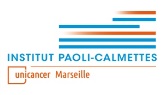 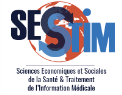 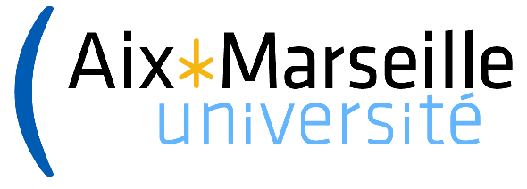 AAC Chaire SHS-EPW - n° du dossier :Titre du programme :Coordonnateur du projet :Adresse de correspondance et lieu d’exercice/ Address and place of work:Contenu du dossier :     Maximum 20 pagesCV détaillé (activités scientifiques et pédagogiques antérieures, compétences, méthodologiques, d'encadrement, de missions de valorisation, d'expertises etc.)Liste des cinq publications les plus pertinentes par rapport au programme de recherche proposé.Descriptif structuré du programme de recherche, du programme pédagogique et d’animation scientifique. Ces programmes devront contenir un descriptif des modalités envisagées pour l’engagement des personnes touchées par le cancer, professionnels de santé et citoyens.Descriptif des actions de diffusion et de valorisation des travaux.Recensement indicatif des besoins de financement pour la chaire et des modalités de financement que le titulaire mettra en œuvre.Contents of the file:    Maximum 20 pages · Detailed CV of the applicant (publications, academic appointments, training and mentoring, research grants, national/international research collaborations etc.)List of five published works most relevant to the research program in question. Structured description of plans for research, teaching and scientific leadership. These plans should outline the methods intended to be used to engage people affected by cancer, health professionals and citizens;Expected actions to disseminate and capitalize upon this scientific program.Indicative list of the Chairholder’s funding requirements and the funding procedures that the Chairholder intends to follow.Le projet doit être rédigé en anglais